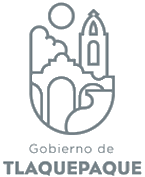 AGENDA JUNIOAGENDA JUNIOAGENDA JUNIOAGENDA JUNIOSub Dirección de Comunicación Social  Seguridad Tlaquepaque Sub Dirección de Comunicación Social  Seguridad Tlaquepaque Sub Dirección de Comunicación Social  Seguridad Tlaquepaque Sub Dirección de Comunicación Social  Seguridad Tlaquepaque INFORMACION PUBLICADA EN CUMPLIMIENTO DEL ARTICULO 8 FRACCION VI INCISO H) DE LA LEY DE TRANSPARENCIA Y ACCESO A LA INFORMACION PUBLICA DEL ESTADO DE JALISCO Y SUS MUNICIPIOSFECHA Y HORA DEL EVENTOSERVIDORES PUBLICOS ASISTENTESEVENTO, TRABAJO O ACTIVIDAD PÚBLICALUGAR DE LA ACTIVIDADFECHA Y HORA DEL EVENTOSERVIDORES PUBLICOS ASISTENTESEVENTO, TRABAJO O ACTIVIDAD PÚBLICALUGAR DE LA ACTIVIDAD3-6-2019 10:00 Hrs.Lic. Laura Verónica Murillo ZúñigaArranque del Programa Uno y Unolos cruces de Donato Guerra y Prisciliano Sánchez Esquina del Centro Cultural El Refugio3-6-2019 17:00 Hrs.Lic. Laura Verónica Murillo Zúñiga Inicia un curso de capacitaciónAcademia del Estado en Río Nilo y Mercedes Celis4-6-2019 13:00 Hrs.Lic. Laura Verónica Murillo ZúñigaEnlace de televisa tema: problema que aqueja a la ciudadanía Colonia Álvaro Obregón 5-6-2019 10:30 Hrs.Lic. Laura Verónica Murillo ZúñigaEntrega de obraCalle 1 de enero, entre Malinche y Limite del Cerro. Colonia Guayabitos.5-6-2019 12:30 HrsLic. Laura Verónica Murillo Zúñiga Atención a medios de comunicación San Martin de las Flores 6-6-2019 09:00 Hrs. Lic. Laura Verónica Murillo Zúñiga Reunión para organizar evento del Premio Nacional de la CerámicaSala de expresidentes6-6-2019 11:00 Hrs.Lic. Laura Verónica Murillo ZúñigaReunión de entrega de muestras Físicas de uniformes y apertura de sobresSala de expresidentes6-6-2019 13:00 HrsLic. Laura Verónica Murillo ZúñigaReunión con Jorge Dalca de comunicación social de Presidencia  Tema: Redes sociales Comunicación Social de presidencia  6-6-2019 14:00 HrsLic. Laura Verónica Murillo Zúñiga Reunión con aspirantes a la V GeneraciónAcademia Municipal7-6-2019 10:00 Hrs.Lic. Laura Verónica Murillo Zúñiga Segunda Sesión Ordinaria del Consejo Municipal de Protección Civil.Sala de expresidentes7-6-2019 12:00 Hrs.Lic. Laura Verónica Murillo Zúñiga Reunión de Trabajo se convoca a Enlace FORTASEG Tema: Capacitación Competencias Básicas de la Función Policial.Comisaria 10-6-2019 13:00 Hrs.Lic. Laura Verónica Murillo ZúñigaReunión con Directores y Jefes de Departamento. Tema: Avances en informaciónComisaria 10-6-2019 14:00 HrsLic. Laura Verónica Murillo ZúñigaReunión con DirectoresComisaria 10-6-2019 16:00 HrsLic. Laura Verónica Murillo ZúñigaInicio de capacitación con el Tema de Emisión de Órdenes de Protección y AuxilióMuseo Pantaleón Panduro del Centro Cultural El Refugio12-6-2019 9:00 Hrs.Lic. Laura Verónica Murillo ZúñigaEntrevista a Luis Ángel  motivo del día del padre.Comisaria 13-6-2019 09:00 Hrs.Lic. Laura Verónica Murillo Zúñiga Sesión Solemne de Cabildo por el 198 Aniversario de la Proclama de Independencia de la Nueva Galicia.Patio San Pedro del Centro Cultural El Refugio.17-6-2019 09:00 Hrs.Lic. Laura Verónica Murillo Zúñiga Atención a medios de comunicación  En la colonia Las Pintitas 17-6-2019 10:00 Hrs.Lic. Laura Verónica Murillo Zúñiga Gráficas de la campaña de PrevenciónComisaria 18-6-2019 10:00 Hrs.Lic. Laura Verónica Murillo Zúñiga Evento de entrega de obra calle Clavel y Olivo Colonia El Órgano.18-6-2019 11:00 Hrs.Lic. Laura Verónica Murillo ZúñigaEntrevista al comisario, medio: Tv Azteca, Tema: TaxistasColonia El Órgano 18-6-2019 12:00 Hrs.Lic. Laura Verónica Murillo Zúñiga Recorrido en las calles afectadas al Municipio por las lluvias Municipio 19-6-2019 12:00 Hrs.Lic. Laura Verónica Murillo ZúñigaAtención a Medios de comunicación Colonia Artesanos19-6-2019 13:30 Hrs.Lic. Laura Verónica Murillo Zúñiga Atención a medios de comunicación Colonia San Pedrito 21-6-2019 11:30 Hrs.Lic. Laura Verónica Murillo Zúñiga Enlace de televisa tema: problema que aqueja a la ciudadaníaColonia El Tapatío 21-6-2019 12:30 Hrs.Lic. Laura Verónica Murillo Zúñiga Reunión de Sensibilización y Evaluación para el Desarrollo de nuestro Plan de Acción para una Ciudad Amigable con las Personas Mayores.Auditorio del DIF de Tlaquepaque21-6-2019 16:30 Hrs.Lic. Laura Verónica Murillo ZúñigaPrograma por la Mujer y La Familia.Plaza Principal de la colonia la Ladrillera.24-6-2019 11:00 Hrs.Lic. Laura Verónica Murillo ZúñigaRecorrido de trabajo para afinar detalles de la 43 edición del Premio Nacional de la Cerámica,Patio San Pedro en el Centro Cultural el Refugio. 25-6-2019 10:45 Hrs.Lic. Laura Verónica Murillo ZúñigaLista y Revista a Cadetes de la V GeneraciónAcademia de Policía28-6-2019 16:30 Hrs.Lic. Laura Verónica Murillo ZúñigaAtención a medios de comunicación Colonia Los Amiales